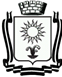 ПОСТАНОВЛЕНИЕАДМИНИСТРАЦИИ ГОРОДА-КУРОРТА КИСЛОВОДСКАСТАВРОПОЛЬСКОГО КРАЯ   30.06.2020                     город-курорт Кисловодск                        №       484         .О назначении общественных обсуждений В соответствии с Федеральным законом от 06 октября 2003 года № 131-ФЗ «Об общих принципах организации местного самоуправления в Российской Федерации», Градостроительным кодексом Российской Федерации, Законом Ставропольского края от 02 марта 2005 года № 12-кз «О местном самоуправлении в Ставропольском крае», Уставом городского округа города-курорта Кисловодска, Положением о порядке организации и проведения публичных слушаний или общественных обсуждений по вопросам градостроительной деятельности в городском округе городе-курорте Кисловодске, утвержденным решением Думы города-курорта Кисловодска от 27 июня . № 66-518, администрация города-курорта КисловодскаПОСТАНОВЛЯЕТ:1. Назначить проведение общественных обсуждений по предоставлению разрешения на условно разрешенный вид использования земельного участка, с кадастровым номером 26:34:020140:14, расположенного по адресу: г. Кисловодск, ул. Лермонтова/просп. Мира, 2/22, площадью 705 кв. м, разрешенный вид использования «Под МОУ «Вечерняя (сменная) общеобразовательная школа №1», запрашиваемый вид разрешенного использования земельного участка – «деловое управление»,                                         с 08 июля 2020 года по 15 июля 2020 года.2. Установить, что предложения и замечания по рассматриваемому вопросу принимаются по предварительной записи, посредством телефонной коммуникации, в связи с ограничительными мерами по снижению рисков распространения новой короновирусной инфекции (COVID-2019), для обеспечения санитарно-эпидемиологического благополучия населения на территории Ставропольского края, в письменном виде в адрес комиссии по землепользованию и застройке города-курорта Кисловодска, а также посредством записи в книге (журнале) учета посетителей экспозиции проекта, подлежащего рассмотрению на общественных обсуждениях в период                    с 09 июля 2020 года по 10 июля 2020 года включительно, с 10-00 до 12-00.3. Поручить комиссии по землепользованию и застройке городского округа города-курорта Кисловодска:	3.1. организацию и проведение общественных обсуждений, указанных в пункте 1 настоящего постановления;	3.2. разместить оповещение о начале общественных обсуждений на официальном сайте администрации города-курорта Кисловодска в сети Интернет и в общественно-политическом еженедельнике «Кисловодская газета»;3.3. организовать проведение экспозиции на территории по адресу г. Кисловодск, ул. А. Губина, 9, (вход в здание управления архитектуры и градостроительства администрации города-курорта Кисловодска); 3.4. доступ к экспозиции, в связи с ограничительными мерами по снижению рисков распространения новой короновирусной инфекции (COVID-2019), для обеспечения санитарно-эпидемиологического благополучия населения на территории Ставропольского края, четверг с 10-00 до 12-00, осуществляется с соблюдением санитарно-эпидемиологических правил для профилактики новой коронавирусной инфекции (COVID-19).4. Установить, что расходы, связанные с организацией и проведением общественных обсуждений по предоставлению разрешения на условно-разрешенный вид использования земельного участка, несет Комитет имущественных отношений администрации города-курорта Кисловодска, заинтересованный в предоставлении такого разрешения.5. Информационно-аналитическому отделу администрации города-курорта Кисловодска опубликовать настоящее постановление в городском общественно-политическом еженедельнике «Кисловодская газета» и на официальном сайте администрации города-курорта Кисловодска в сети Интернет с целью информирования населения.6. Настоящее постановление вступает в силу со дня подписания.Глава города-курортаКисловодска					    			       А.В. Курбатов